VISITE DE WALLISLa classe de CM2A de l’école de Malaefo’ou doit effectuer une visite des principaux sites de Wallis  le jeudi 26 juin 2014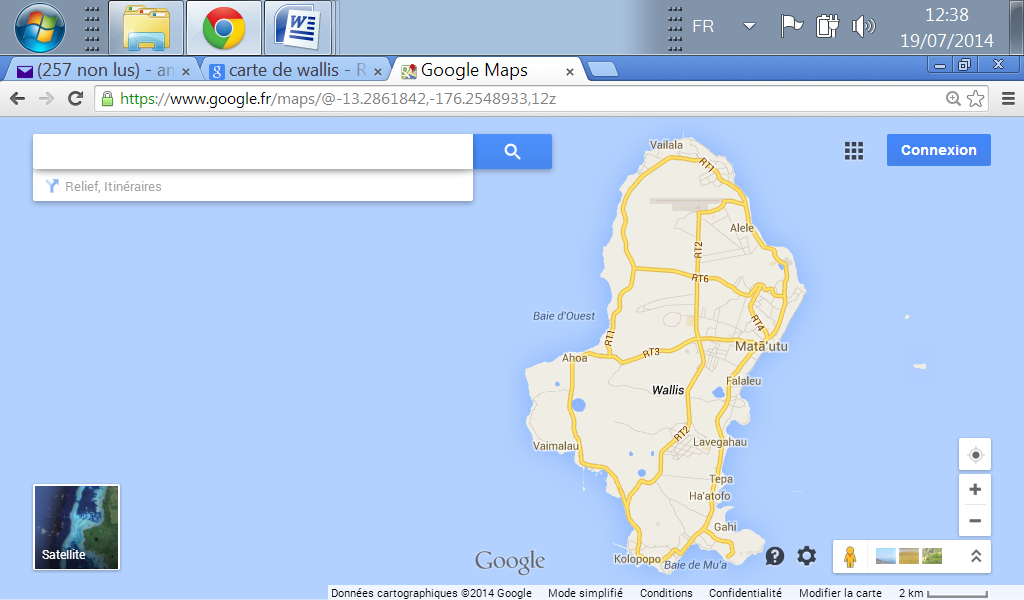 Carte à compléter : placer les sites photo Wallis, photos sites : fort Tongien, lac Lalolo,  Faka’utu, Mont Lulu, Vaitauolo, Niuvalu.Quelle est la durée du trajet pour aller de l’école au fort Tongien ?
Le bus arrive à 9 h 30 au mont Lulu et quitte le mont Lulu à 10 h 15. Combien de temps dure le tour ?Les parents d’élèves préparent le déjeuner pour les 25 élèves et les 6 adultes qui les accompagnent. Ils prévoient :- une petite bouteille d’eau par personne, - 1 baguette pour 4 enfants - 1 baguette pour 3 adultes- un barbecue - un paquet de chips par personne- de la salade.Le barbecue et la salade sont fournis par l’association des parents d’élèves. Quelle somme faudra-t-il dépenser dans le supermarché pour l’achat des autres denrées ?